มีเอกสารเกี่ยวกับกฎหมายและระเบียบที่สำคัญพร้อม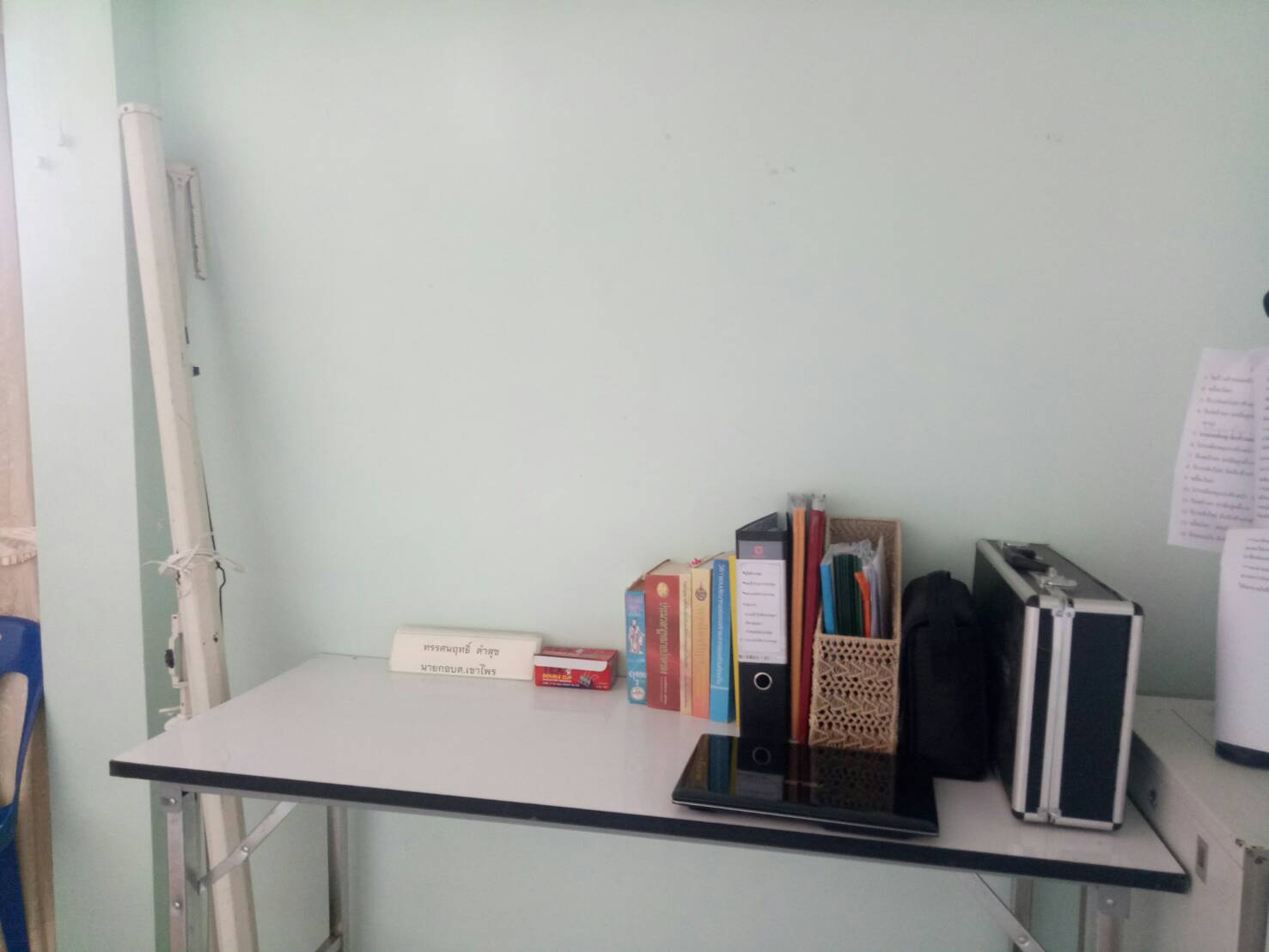 